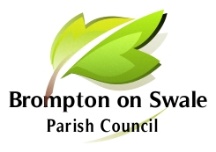 To:  	All Members		County Councillor C LesDistrict Councillors		PoliceBrompton-on-Swale Residents		NOTCIE IS HEREBY GIVEN THAT THE NEXT ORDINARY MEETING OF THE PARISH COUNCIL WILL BE HELD ON THURSDAY 3 MARCH 2022 AT 7.00 PM AT THE BROMPTON-ON-SWALE COMMUNITY SPORTS HALL, HONEY POT ROAD, BROMPTON-ON-SWALEThe meeting is open to the public by virtue of the Public Bodies (administration to Meetings Act 1960 s1 and The Local Authorities (Coronavirus) (Flexibility of Local Authority Meetings) (England) Regulations 2020.It is recommended that for the safety of all those attending the meeting, taking personal responsibility and carrying out a lateral flow test before arrival and wearing a face mask whilst indoors (if unable to maintain social distancing), will be encouraged, regardless of vaccination status.Members of the public and press are invited to attend and may address members of the Council during the item set aside for public participation – Item 3 ‘Public Participation'Members of the public are allowed to film, make sound recordings and use social media to record all public items on our agendas, provided that they provide advance notice to the Clerk or Chairman by the start of the meeting, filming and recording is overt & filming and recording is not undertaken in a manner which the Chairman considers to be disruptive or distracting to the good order and conduct of the meeting. Members of the public present also have the right NOT to be filmed or recorded.Martin Reynolds, Clerk to the Parish CouncilAgenda for meeting is shown below3 March 2022Cllr Andrew Guest(Chairman)AGENDA1		Apologies: To Note Apologies and Approve Reasons for Absence2	Declaraton of Interest: To Approve Dispensation Requests and to Note Declarations of Interests not already declared under members Code of Conduct or members register of Pecuniary Interests3	Public Participation:  Members of the public who wish to speak regarding an item within the remit of the Parish Council may do so. PLEASE NOTE: Total time limit for this item is 30 minutes, each speaker limited to a 5-minute slot.4	To confirm the Minutes of the last meeting held on 13 January 2022 as a true and correct record 5	Matters arising – to receive any information on ongoing matters from the minutes and decide on further action where necessary5.1	Augustus Gardens transfer Plan (Minutes 13 Jan, item 5.2)	5.2	Red Telephone Kiosk (Minutes 13 Jan, item 5.1)	5.3	Reinforcing the Riverside (Minutes 13 Jan, Item 5.3)		5.4	Dog Waste Bin – Stephenson Road (Minutes 13 Jan, Item 5.4)	5.5	Guard Rail, Public Right of Way Steps – Grange Road (Minutes 13 Jan, Item 5.5)	5.6	Allotments site (Minutes 2 Dec, item 5.6)	5.7	Queens Platinum Jubilee Celebrations (Minutes 13 Jan, Item 5.7)5.8	Play Park Equipment (Mins 13 Jan, Item 5.9)5.9	Cemetery Wall (Mins 13 Jan, Item 5.10)5.10	Road resurfacing Junction Gatherley Rd/Station Rd (mins 13 Jan 12.2)5.11	Soil heap Bathroom World Car park6	Reports: NYCC; RDC; Police; Village Society   7	Current issues  	7.1	Discuss Parish newsletter.	7.2	Discuss new cemetery bench.8	Parish Finances8.1	To receive and note the payments previously authorised and receipts (circulated prior to the meeting)8.2	To receive a bank reconciliation and budget comparison for the year to date (circulated prior to the meeting)8.3	To approve the following new accounts for payment	8.3.1	Approve cost of making safe 2 fallen trees close to the riverside. Cost £240.00	8.3.2	Approve cost for cemetery garden waste subscription for 2022/23. Cost £25.009	To consider the following new Correspondence received and decide action where necessary10	To consider and decide upon the following New Planning Applications	No New Planning applications received11	To receive the following Planning Decision/Information12	Minor Matters13	To confirm the Date of next meeting, Thursday 14 April 2022 @7.00pm - TBA11.121/01026/FULLRelocation of offices from unit 2 to north end of Unit 1. New external openings and change of use from office to warehouse.No Objections11.221/01098/FULLOpen side porch to front, single storey extension to rear, conversion of loft to create 2 bedrooms and bathroom with Dorma.No Objections, but suggestion that a replacement tree be planted.11.322/00015/VARMinor Alterations to the Approved Design, the Proposed Extension to the North East Elevation has been Reduced in Scale and the Eaves to the Utility Room Element have been Raised by 150mm at School HouseOut of Parish – No comments11.422/00045/CLEDwellinghouse without any Occupancy RestrictionNo Objections11.421/00603/FULLFPP for New Link Building Between Existing Church and Church Hall to include Toilet and Drink Preparation Facilities at St Pauls Church, BOSGranted 15 February 200211.520/00561/LBCLBC to install Double Glazing Heritage Slim Glazing in Sash Windows, Replacement of Bay Windows in Front ElevationGranted 17 February 202211.621/00298/LBCLBC to Demolish and Replace the Boundary wall between 21 and 23 Richmond RoadGranted 17 February 2022